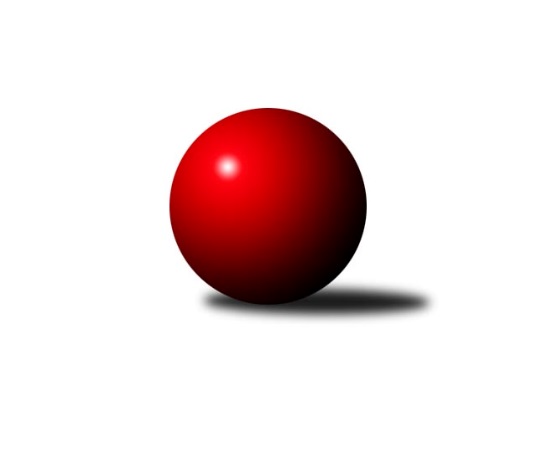 Č.6Ročník 2022/2023	28.4.2024 Okresní přebor - skupina A 2022/2023Statistika 6. kolaTabulka družstev:		družstvo	záp	výh	rem	proh	skore	sety	průměr	body	plné	dorážka	chyby	1.	KK Hvězda Trnovany	5	5	0	0	25.5 : 4.5 	(27.0 : 13.0)	1672	10	1165	507	28	2.	TJ Sokol Duchcov C	6	5	0	1	24.5 : 11.5 	(26.5 : 21.5)	1637	10	1169	468	41.8	3.	TJ Lokomotiva Žatec B	6	5	0	1	24.0 : 12.0 	(27.0 : 21.0)	1623	10	1157	466	43.3	4.	TJ Sokol Údlice B	5	3	0	2	17.5 : 12.5 	(27.5 : 12.5)	1630	6	1135	495	35.8	5.	TJ VTŽ Chomutov B	5	3	0	2	15.0 : 15.0 	(19.5 : 20.5)	1626	6	1161	465	36.4	6.	TJ Slovan Vejprty	5	3	0	2	14.5 : 15.5 	(19.0 : 21.0)	1566	6	1106	461	36.8	7.	TJ Sokol Údlice C	6	3	0	3	19.5 : 16.5 	(24.5 : 23.5)	1493	6	1052	440	47.7	8.	Sokol Spořice B	5	2	0	3	14.0 : 16.0 	(21.5 : 18.5)	1560	4	1099	461	42	9.	SKK Bílina B	6	1	0	5	12.0 : 24.0 	(18.5 : 29.5)	1419	2	1033	385	57.8	10.	TJ Elektrárny Kadaň C	5	0	0	5	7.5 : 22.5 	(16.0 : 24.0)	1548	0	1103	444	42	11.	TJ KK Louny B	6	0	0	6	6.0 : 30.0 	(13.0 : 35.0)	1466	0	1053	413	51.8Tabulka doma:		družstvo	záp	výh	rem	proh	skore	sety	průměr	body	maximum	minimum	1.	TJ Lokomotiva Žatec B	3	3	0	0	13.0 : 5.0 	(15.0 : 9.0)	1592	6	1621	1548	2.	TJ Sokol Duchcov C	3	3	0	0	13.0 : 5.0 	(13.5 : 10.5)	1657	6	1675	1639	3.	KK Hvězda Trnovany	2	2	0	0	10.5 : 1.5 	(11.5 : 4.5)	1711	4	1735	1686	4.	TJ Sokol Údlice C	3	2	0	1	12.5 : 5.5 	(14.0 : 10.0)	1507	4	1545	1467	5.	TJ Sokol Údlice B	3	2	0	1	12.0 : 6.0 	(17.5 : 6.5)	1636	4	1648	1624	6.	Sokol Spořice B	3	2	0	1	11.0 : 7.0 	(14.0 : 10.0)	1483	4	1493	1473	7.	TJ VTŽ Chomutov B	3	2	0	1	10.0 : 8.0 	(11.0 : 13.0)	1619	4	1637	1606	8.	TJ Slovan Vejprty	2	1	0	1	5.0 : 7.0 	(8.0 : 8.0)	1607	2	1646	1568	9.	SKK Bílina B	3	1	0	2	8.0 : 10.0 	(13.5 : 10.5)	1473	2	1518	1427	10.	TJ Elektrárny Kadaň C	2	0	0	2	4.0 : 8.0 	(6.0 : 10.0)	1594	0	1624	1564	11.	TJ KK Louny B	3	0	0	3	3.0 : 15.0 	(7.0 : 17.0)	1550	0	1584	1508Tabulka venku:		družstvo	záp	výh	rem	proh	skore	sety	průměr	body	maximum	minimum	1.	KK Hvězda Trnovany	3	3	0	0	15.0 : 3.0 	(15.5 : 8.5)	1659	6	1675	1639	2.	TJ Sokol Duchcov C	3	2	0	1	11.5 : 6.5 	(13.0 : 11.0)	1630	4	1671	1589	3.	TJ Lokomotiva Žatec B	3	2	0	1	11.0 : 7.0 	(12.0 : 12.0)	1633	4	1651	1622	4.	TJ Slovan Vejprty	3	2	0	1	9.5 : 8.5 	(11.0 : 13.0)	1552	4	1621	1502	5.	TJ Sokol Údlice B	2	1	0	1	5.5 : 6.5 	(10.0 : 6.0)	1627	2	1627	1626	6.	TJ VTŽ Chomutov B	2	1	0	1	5.0 : 7.0 	(8.5 : 7.5)	1630	2	1712	1548	7.	TJ Sokol Údlice C	3	1	0	2	7.0 : 11.0 	(10.5 : 13.5)	1488	2	1556	1384	8.	Sokol Spořice B	2	0	0	2	3.0 : 9.0 	(7.5 : 8.5)	1598	0	1615	1581	9.	SKK Bílina B	3	0	0	3	4.0 : 14.0 	(5.0 : 19.0)	1400	0	1484	1346	10.	TJ Elektrárny Kadaň C	3	0	0	3	3.5 : 14.5 	(10.0 : 14.0)	1532	0	1633	1435	11.	TJ KK Louny B	3	0	0	3	3.0 : 15.0 	(6.0 : 18.0)	1439	0	1624	1294Tabulka podzimní části:		družstvo	záp	výh	rem	proh	skore	sety	průměr	body	doma	venku	1.	KK Hvězda Trnovany	5	5	0	0	25.5 : 4.5 	(27.0 : 13.0)	1672	10 	2 	0 	0 	3 	0 	0	2.	TJ Sokol Duchcov C	6	5	0	1	24.5 : 11.5 	(26.5 : 21.5)	1637	10 	3 	0 	0 	2 	0 	1	3.	TJ Lokomotiva Žatec B	6	5	0	1	24.0 : 12.0 	(27.0 : 21.0)	1623	10 	3 	0 	0 	2 	0 	1	4.	TJ Sokol Údlice B	5	3	0	2	17.5 : 12.5 	(27.5 : 12.5)	1630	6 	2 	0 	1 	1 	0 	1	5.	TJ VTŽ Chomutov B	5	3	0	2	15.0 : 15.0 	(19.5 : 20.5)	1626	6 	2 	0 	1 	1 	0 	1	6.	TJ Slovan Vejprty	5	3	0	2	14.5 : 15.5 	(19.0 : 21.0)	1566	6 	1 	0 	1 	2 	0 	1	7.	TJ Sokol Údlice C	6	3	0	3	19.5 : 16.5 	(24.5 : 23.5)	1493	6 	2 	0 	1 	1 	0 	2	8.	Sokol Spořice B	5	2	0	3	14.0 : 16.0 	(21.5 : 18.5)	1560	4 	2 	0 	1 	0 	0 	2	9.	SKK Bílina B	6	1	0	5	12.0 : 24.0 	(18.5 : 29.5)	1419	2 	1 	0 	2 	0 	0 	3	10.	TJ Elektrárny Kadaň C	5	0	0	5	7.5 : 22.5 	(16.0 : 24.0)	1548	0 	0 	0 	2 	0 	0 	3	11.	TJ KK Louny B	6	0	0	6	6.0 : 30.0 	(13.0 : 35.0)	1466	0 	0 	0 	3 	0 	0 	3Tabulka jarní části:		družstvo	záp	výh	rem	proh	skore	sety	průměr	body	doma	venku	1.	TJ Sokol Údlice C	0	0	0	0	0.0 : 0.0 	(0.0 : 0.0)	0	0 	0 	0 	0 	0 	0 	0 	2.	SKK Bílina B	0	0	0	0	0.0 : 0.0 	(0.0 : 0.0)	0	0 	0 	0 	0 	0 	0 	0 	3.	TJ Sokol Duchcov C	0	0	0	0	0.0 : 0.0 	(0.0 : 0.0)	0	0 	0 	0 	0 	0 	0 	0 	4.	TJ Slovan Vejprty	0	0	0	0	0.0 : 0.0 	(0.0 : 0.0)	0	0 	0 	0 	0 	0 	0 	0 	5.	TJ Lokomotiva Žatec B	0	0	0	0	0.0 : 0.0 	(0.0 : 0.0)	0	0 	0 	0 	0 	0 	0 	0 	6.	TJ Sokol Údlice B	0	0	0	0	0.0 : 0.0 	(0.0 : 0.0)	0	0 	0 	0 	0 	0 	0 	0 	7.	TJ VTŽ Chomutov B	0	0	0	0	0.0 : 0.0 	(0.0 : 0.0)	0	0 	0 	0 	0 	0 	0 	0 	8.	TJ Elektrárny Kadaň C	0	0	0	0	0.0 : 0.0 	(0.0 : 0.0)	0	0 	0 	0 	0 	0 	0 	0 	9.	Sokol Spořice B	0	0	0	0	0.0 : 0.0 	(0.0 : 0.0)	0	0 	0 	0 	0 	0 	0 	0 	10.	TJ KK Louny B	0	0	0	0	0.0 : 0.0 	(0.0 : 0.0)	0	0 	0 	0 	0 	0 	0 	0 	11.	KK Hvězda Trnovany	0	0	0	0	0.0 : 0.0 	(0.0 : 0.0)	0	0 	0 	0 	0 	0 	0 	0 Zisk bodů pro družstvo:		jméno hráče	družstvo	body	zápasy	v %	dílčí body	sety	v %	1.	Jiří Müller 	TJ Sokol Duchcov C 	5.5	/	6	(92%)	8	/	12	(67%)	2.	Pavla Vacinková 	TJ Lokomotiva Žatec B 	4	/	5	(80%)	7	/	10	(70%)	3.	Josef Hudec 	TJ Slovan Vejprty 	4	/	5	(80%)	7	/	10	(70%)	4.	Veronika Šílová 	SKK Bílina B 	4	/	5	(80%)	6	/	10	(60%)	5.	Roman Exner 	TJ Sokol Duchcov C 	4	/	6	(67%)	7	/	12	(58%)	6.	Pavel Vacinek 	TJ Lokomotiva Žatec B 	4	/	6	(67%)	6	/	12	(50%)	7.	Štěpán Kandl 	KK Hvězda Trnovany 	3.5	/	4	(88%)	5.5	/	8	(69%)	8.	Karel Nudčenko 	TJ Sokol Údlice C 	3.5	/	4	(88%)	5.5	/	8	(69%)	9.	Jindřich Šebelík 	TJ Sokol Údlice B 	3	/	3	(100%)	6	/	6	(100%)	10.	Martin Bergerhof 	KK Hvězda Trnovany 	3	/	3	(100%)	6	/	6	(100%)	11.	Jaroslava Paganiková 	TJ Sokol Údlice C 	3	/	3	(100%)	6	/	6	(100%)	12.	Stanislav Novák 	TJ VTŽ Chomutov B 	3	/	3	(100%)	5	/	6	(83%)	13.	Eduard Houdek 	TJ Sokol Údlice B 	3	/	3	(100%)	5	/	6	(83%)	14.	Milan Černý 	Sokol Spořice B 	3	/	3	(100%)	4.5	/	6	(75%)	15.	Lada Strnadová 	TJ Elektrárny Kadaň C 	3	/	3	(100%)	4	/	6	(67%)	16.	Jaroslav Hodinář 	TJ Sokol Údlice B 	3	/	4	(75%)	7	/	8	(88%)	17.	Zbyněk Vytiska 	TJ VTŽ Chomutov B 	3	/	4	(75%)	5.5	/	8	(69%)	18.	Blažej Kašný 	TJ Sokol Údlice C 	3	/	4	(75%)	5.5	/	8	(69%)	19.	Petr Petřík 	KK Hvězda Trnovany 	3	/	4	(75%)	4.5	/	8	(56%)	20.	Vladislav Jedlička 	KK Hvězda Trnovany 	3	/	4	(75%)	4	/	8	(50%)	21.	Jan Čermák 	TJ Lokomotiva Žatec B 	3	/	5	(60%)	7	/	10	(70%)	22.	Jiřina Kařízková 	Sokol Spořice B 	3	/	5	(60%)	6	/	10	(60%)	23.	Pavel Jedlička 	KK Hvězda Trnovany 	2	/	2	(100%)	4	/	4	(100%)	24.	Lenka Nováková 	TJ VTŽ Chomutov B 	2	/	3	(67%)	4	/	6	(67%)	25.	Roman Moucha 	SKK Bílina B 	2	/	4	(50%)	4	/	8	(50%)	26.	Jana Černíková 	SKK Bílina B 	2	/	4	(50%)	3.5	/	8	(44%)	27.	Jan Hák 	TJ Sokol Údlice B 	2	/	5	(40%)	7	/	10	(70%)	28.	Miroslava Zemánková 	TJ Sokol Duchcov C 	2	/	5	(40%)	4	/	10	(40%)	29.	Miroslav Sodomka 	TJ KK Louny B 	2	/	5	(40%)	4	/	10	(40%)	30.	Miroslav Šaněk 	SKK Bílina B 	2	/	5	(40%)	4	/	10	(40%)	31.	Petr Teinzer 	TJ Lokomotiva Žatec B 	2	/	6	(33%)	6	/	12	(50%)	32.	Josef Otta st.	TJ Sokol Duchcov C 	2	/	6	(33%)	5.5	/	12	(46%)	33.	Jaroslav Seifert 	TJ Elektrárny Kadaň C 	1.5	/	5	(30%)	5	/	10	(50%)	34.	Miroslava Žáková 	TJ Sokol Duchcov C 	1	/	1	(100%)	2	/	2	(100%)	35.	Miroslav Farkaš 	TJ Slovan Vejprty 	1	/	1	(100%)	2	/	2	(100%)	36.	Tomáš Pičkár 	TJ Sokol Údlice C 	1	/	1	(100%)	1	/	2	(50%)	37.	Jitka Jindrová 	Sokol Spořice B 	1	/	2	(50%)	3	/	4	(75%)	38.	Veronika Rajtmajerová 	TJ Lokomotiva Žatec B 	1	/	2	(50%)	1	/	4	(25%)	39.	Milan Lanzendörfer 	TJ Slovan Vejprty 	1	/	3	(33%)	4	/	6	(67%)	40.	Milada Pšeničková 	Sokol Spořice B 	1	/	3	(33%)	3	/	6	(50%)	41.	Milan Daniš 	TJ Sokol Údlice C 	1	/	3	(33%)	3	/	6	(50%)	42.	Rudolf Tesařík 	TJ VTŽ Chomutov B 	1	/	3	(33%)	3	/	6	(50%)	43.	Petr Vokálek 	Sokol Spořice B 	1	/	3	(33%)	2.5	/	6	(42%)	44.	Milan Mestek 	Sokol Spořice B 	1	/	3	(33%)	2.5	/	6	(42%)	45.	Jan Zach 	TJ Elektrárny Kadaň C 	1	/	3	(33%)	2	/	6	(33%)	46.	Andrea Pfeiferová 	TJ KK Louny B 	1	/	3	(33%)	2	/	6	(33%)	47.	Bohuslav Hoffman 	TJ Slovan Vejprty 	1	/	3	(33%)	2	/	6	(33%)	48.	Pavel Nocar ml.	TJ Elektrárny Kadaň C 	1	/	4	(25%)	3	/	8	(38%)	49.	Josef Malár 	TJ Slovan Vejprty 	1	/	4	(25%)	2	/	8	(25%)	50.	Jana Salačová 	TJ KK Louny B 	1	/	4	(25%)	2	/	8	(25%)	51.	Radek Mihal 	TJ Sokol Údlice C 	1	/	4	(25%)	1.5	/	8	(19%)	52.	Milan Bašta 	TJ KK Louny B 	1	/	5	(20%)	4	/	10	(40%)	53.	Miriam Nocarová 	TJ Elektrárny Kadaň C 	1	/	5	(20%)	2	/	10	(20%)	54.	Jiří Suchánek 	TJ Sokol Údlice C 	1	/	5	(20%)	2	/	10	(20%)	55.	Martina Drahošová 	TJ KK Louny B 	1	/	6	(17%)	1	/	12	(8%)	56.	Antonín Šulc 	TJ Sokol Údlice B 	0.5	/	3	(17%)	1.5	/	6	(25%)	57.	Johan Hablawetz 	TJ Slovan Vejprty 	0.5	/	4	(13%)	2	/	8	(25%)	58.	Ondřej Koblih 	KK Hvězda Trnovany 	0	/	1	(0%)	1	/	2	(50%)	59.	František Pfeifer 	TJ KK Louny B 	0	/	1	(0%)	0	/	2	(0%)	60.	Boleslava Slunéčková 	Sokol Spořice B 	0	/	1	(0%)	0	/	2	(0%)	61.	Michal Šlajchrt 	TJ Sokol Údlice B 	0	/	2	(0%)	1	/	4	(25%)	62.	Jiří Perkner 	SKK Bílina B 	0	/	2	(0%)	0	/	4	(0%)	63.	Ladislav Kandr 	SKK Bílina B 	0	/	3	(0%)	1	/	6	(17%)	64.	Milan Šmejkal 	TJ VTŽ Chomutov B 	0	/	3	(0%)	0	/	6	(0%)	65.	Filip Prokeš 	TJ VTŽ Chomutov B 	0	/	4	(0%)	2	/	8	(25%)Průměry na kuželnách:		kuželna	průměr	plné	dorážka	chyby	výkon na hráče	1.	Duchcov, 1-4	1644	1177	467	40.1	(411.1)	2.	Vejprty, 1-2	1628	1128	500	25.5	(407.1)	3.	TJ VTŽ Chomutov, 1-2	1614	1122	492	34.8	(403.6)	4.	Louny, 1-2	1613	1163	450	47.2	(403.5)	5.	Kadaň, 1-2	1608	1137	471	38.3	(402.2)	6.	Žatec, 1-2	1557	1103	453	43.7	(389.3)	7.	Údlice, 1-2	1534	1092	442	43.5	(383.7)	8.	Bílina, 1-2	1479	1064	415	52.5	(369.8)	9.	Sokol Spořice, 1-2	1446	1048	397	52.2	(361.7)Nejlepší výkony na kuželnách:Duchcov, 1-4KK Hvězda Trnovany	1735	3. kolo	Jiří Müller 	TJ Sokol Duchcov C	457	4. koloKK Hvězda Trnovany	1686	1. kolo	Lada Strnadová 	TJ Elektrárny Kadaň C	451	6. koloTJ Sokol Duchcov C	1675	4. kolo	Jiří Müller 	TJ Sokol Duchcov C	448	2. koloTJ Sokol Duchcov C	1656	2. kolo	Vladislav Jedlička 	KK Hvězda Trnovany	448	3. koloTJ Sokol Duchcov C	1639	6. kolo	Pavel Jedlička 	KK Hvězda Trnovany	445	3. koloTJ Elektrárny Kadaň C	1633	6. kolo	Roman Exner 	TJ Sokol Duchcov C	440	6. koloTJ Sokol Duchcov C	1630	1. kolo	Vladislav Jedlička 	KK Hvězda Trnovany	434	1. koloTJ Lokomotiva Žatec B	1627	4. kolo	Martin Bergerhof 	KK Hvězda Trnovany	432	1. koloSokol Spořice B	1615	2. kolo	Josef Otta st.	TJ Sokol Duchcov C	432	4. koloTJ VTŽ Chomutov B	1548	3. kolo	Štěpán Kandl 	KK Hvězda Trnovany	430	3. koloVejprty, 1-2KK Hvězda Trnovany	1675	4. kolo	Pavel Jedlička 	KK Hvězda Trnovany	457	4. koloTJ Slovan Vejprty	1646	6. kolo	Martin Bergerhof 	KK Hvězda Trnovany	442	4. koloTJ KK Louny B	1624	6. kolo	Josef Hudec 	TJ Slovan Vejprty	435	6. koloTJ Slovan Vejprty	1568	4. kolo	Josef Hudec 	TJ Slovan Vejprty	426	4. kolo		. kolo	Miroslav Sodomka 	TJ KK Louny B	422	6. kolo		. kolo	Milan Bašta 	TJ KK Louny B	412	6. kolo		. kolo	Jana Salačová 	TJ KK Louny B	410	6. kolo		. kolo	Milan Lanzendörfer 	TJ Slovan Vejprty	408	6. kolo		. kolo	Johan Hablawetz 	TJ Slovan Vejprty	403	6. kolo		. kolo	Petr Petřík 	KK Hvězda Trnovany	400	4. koloTJ VTŽ Chomutov, 1-2TJ VTŽ Chomutov B	1637	2. kolo	Zbyněk Vytiska 	TJ VTŽ Chomutov B	450	6. koloTJ Sokol Údlice B	1627	2. kolo	Eduard Houdek 	TJ Sokol Údlice B	449	2. koloTJ Lokomotiva Žatec B	1622	6. kolo	Jan Čermák 	TJ Lokomotiva Žatec B	445	6. koloTJ VTŽ Chomutov B	1614	4. kolo	Zbyněk Vytiska 	TJ VTŽ Chomutov B	445	4. koloTJ VTŽ Chomutov B	1606	6. kolo	Lenka Nováková 	TJ VTŽ Chomutov B	430	2. koloSokol Spořice B	1581	4. kolo	Filip Prokeš 	TJ VTŽ Chomutov B	430	2. kolo		. kolo	Pavel Vacinek 	TJ Lokomotiva Žatec B	423	6. kolo		. kolo	Jan Hák 	TJ Sokol Údlice B	421	2. kolo		. kolo	Milan Černý 	Sokol Spořice B	419	4. kolo		. kolo	Jiřina Kařízková 	Sokol Spořice B	418	4. koloLouny, 1-2TJ VTŽ Chomutov B	1712	5. kolo	Zbyněk Vytiska 	TJ VTŽ Chomutov B	487	5. koloTJ Sokol Duchcov C	1671	3. kolo	Jan Čermák 	TJ Lokomotiva Žatec B	477	1. koloTJ Lokomotiva Žatec B	1651	1. kolo	Roman Exner 	TJ Sokol Duchcov C	461	3. koloTJ KK Louny B	1584	3. kolo	Pavel Vacinek 	TJ Lokomotiva Žatec B	441	1. koloTJ KK Louny B	1557	1. kolo	Milan Bašta 	TJ KK Louny B	430	3. koloTJ KK Louny B	1508	5. kolo	Lenka Nováková 	TJ VTŽ Chomutov B	430	5. kolo		. kolo	Miroslava Žáková 	TJ Sokol Duchcov C	429	3. kolo		. kolo	Miroslav Sodomka 	TJ KK Louny B	428	1. kolo		. kolo	Jiří Müller 	TJ Sokol Duchcov C	423	3. kolo		. kolo	Miroslav Sodomka 	TJ KK Louny B	419	5. koloKadaň, 1-2TJ Sokol Údlice B	1626	5. kolo	Lada Strnadová 	TJ Elektrárny Kadaň C	440	5. koloTJ Elektrárny Kadaň C	1624	5. kolo	Josef Hudec 	TJ Slovan Vejprty	433	1. koloTJ Slovan Vejprty	1621	1. kolo	Pavel Nocar ml.	TJ Elektrárny Kadaň C	424	1. koloTJ Elektrárny Kadaň C	1564	1. kolo	Jan Hák 	TJ Sokol Údlice B	420	5. kolo		. kolo	Jaroslav Hodinář 	TJ Sokol Údlice B	413	5. kolo		. kolo	Jan Zach 	TJ Elektrárny Kadaň C	411	1. kolo		. kolo	Jaroslav Seifert 	TJ Elektrárny Kadaň C	407	1. kolo		. kolo	Johan Hablawetz 	TJ Slovan Vejprty	407	1. kolo		. kolo	Jaroslav Seifert 	TJ Elektrárny Kadaň C	402	5. kolo		. kolo	Antonín Šulc 	TJ Sokol Údlice B	402	5. koloŽatec, 1-2TJ Lokomotiva Žatec B	1621	2. kolo	Blažej Kašný 	TJ Sokol Údlice C	456	3. koloTJ Lokomotiva Žatec B	1607	3. kolo	Karel Nudčenko 	TJ Sokol Údlice C	437	3. koloTJ Sokol Údlice C	1556	3. kolo	Jan Čermák 	TJ Lokomotiva Žatec B	432	5. koloTJ Lokomotiva Žatec B	1548	5. kolo	Lada Strnadová 	TJ Elektrárny Kadaň C	421	2. koloTJ Elektrárny Kadaň C	1528	2. kolo	Jan Čermák 	TJ Lokomotiva Žatec B	419	3. koloSKK Bílina B	1484	5. kolo	Petr Teinzer 	TJ Lokomotiva Žatec B	413	2. kolo		. kolo	Pavel Vacinek 	TJ Lokomotiva Žatec B	411	3. kolo		. kolo	Miroslav Šaněk 	SKK Bílina B	409	5. kolo		. kolo	Jan Čermák 	TJ Lokomotiva Žatec B	406	2. kolo		. kolo	Pavla Vacinková 	TJ Lokomotiva Žatec B	406	3. koloÚdlice, 1-2KK Hvězda Trnovany	1664	6. kolo	Vladislav Jedlička 	KK Hvězda Trnovany	451	6. koloTJ Sokol Údlice B	1648	1. kolo	Jaroslava Paganiková 	TJ Sokol Údlice C	442	2. koloTJ Sokol Údlice B	1635	3. kolo	Jiří Müller 	TJ Sokol Duchcov C	440	5. koloTJ Sokol Údlice B	1624	6. kolo	Jaroslav Hodinář 	TJ Sokol Údlice B	432	3. koloTJ Sokol Duchcov C	1589	5. kolo	Eduard Houdek 	TJ Sokol Údlice B	429	6. koloTJ Sokol Údlice C	1545	2. kolo	Jan Hák 	TJ Sokol Údlice B	429	3. koloTJ Slovan Vejprty	1534	3. kolo	Josef Hudec 	TJ Slovan Vejprty	421	3. koloTJ Sokol Údlice C	1509	4. kolo	Jaroslav Hodinář 	TJ Sokol Údlice B	421	1. koloTJ Sokol Údlice C	1467	5. kolo	Jindřich Šebelík 	TJ Sokol Údlice B	419	3. koloTJ Elektrárny Kadaň C	1435	4. kolo	Jaroslava Paganiková 	TJ Sokol Údlice C	418	5. koloBílina, 1-2KK Hvězda Trnovany	1639	2. kolo	Martin Bergerhof 	KK Hvězda Trnovany	439	2. koloTJ Sokol Údlice C	1523	6. kolo	Veronika Šílová 	SKK Bílina B	431	2. koloSKK Bílina B	1518	2. kolo	Blažej Kašný 	TJ Sokol Údlice C	424	6. koloSKK Bílina B	1474	6. kolo	Roman Moucha 	SKK Bílina B	404	6. koloSKK Bílina B	1427	4. kolo	Štěpán Kandl 	KK Hvězda Trnovany	402	2. koloTJ KK Louny B	1294	4. kolo	Ondřej Koblih 	KK Hvězda Trnovany	402	2. kolo		. kolo	Karel Nudčenko 	TJ Sokol Údlice C	397	6. kolo		. kolo	Vladislav Jedlička 	KK Hvězda Trnovany	396	2. kolo		. kolo	Miroslav Šaněk 	SKK Bílina B	396	4. kolo		. kolo	Miroslav Šaněk 	SKK Bílina B	383	2. koloSokol Spořice, 1-2TJ Slovan Vejprty	1502	5. kolo	Jitka Jindrová 	Sokol Spořice B	445	5. koloSokol Spořice B	1493	5. kolo	Jiřina Kařízková 	Sokol Spořice B	398	5. koloSokol Spořice B	1482	3. kolo	Karel Nudčenko 	TJ Sokol Údlice C	396	1. koloSokol Spořice B	1473	1. kolo	Milan Mestek 	Sokol Spořice B	393	3. koloTJ Sokol Údlice C	1384	1. kolo	Josef Malár 	TJ Slovan Vejprty	383	5. koloSKK Bílina B	1346	3. kolo	Josef Hudec 	TJ Slovan Vejprty	382	5. kolo		. kolo	Roman Moucha 	SKK Bílina B	382	3. kolo		. kolo	Petr Vokálek 	Sokol Spořice B	380	1. kolo		. kolo	Bohuslav Hoffman 	TJ Slovan Vejprty	374	5. kolo		. kolo	Jiřina Kařízková 	Sokol Spořice B	374	1. koloČetnost výsledků:	6.0 : 0.0	3x	5.5 : 0.5	1x	5.0 : 1.0	5x	4.5 : 1.5	1x	4.0 : 2.0	8x	2.5 : 3.5	1x	2.0 : 4.0	3x	1.5 : 4.5	1x	1.0 : 5.0	7x